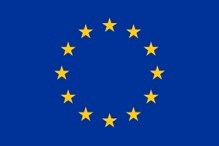 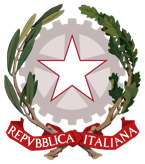 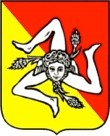 Unione Europea	Repubblica Italiana	Regione SicilianaIstituto Omnicomprensivo “Pestalozzi”Scuola dell’Infanzia – Scuola PrimariaScuola Secondaria di Primo Grado a indirizzo musicaleScuola Secondaria di Secondo Grado a indirizzo Enogastronomia e Ospitalità AlberghieraCorso serale di Istruzione degli Adulti a indirizzo Enogastronomia e Ospitalità AlberghieraViale Seneca - Villaggio Sant’Agata Zona A 95121 Catania - Tel. 095454566 – Fax 095260625email: ctic86200l@istruzione.it - pec: ctic86200l@pec.istruzione.it                                                                          Sito web:http://www.iopestalozzi.edu.it/Al Dirigente ScolasticoDell’I. O. Pestalozzi – Catania AUTODICHIARAZIONEIl sottoscritto,  Cognome………..………………..…… Nome ……………………………Luogo di nascita ……………………… Data di nascita ………………………..……Genitore di………………………………………………..…… frequentante la classe………sez ……… Scuola Primaria/Sec. I grado (cancellare quella inesatta)DICHIARAsotto la propria responsabilità, ai sensi della legge 15/1968 e DPR 445/2000, consapevole delle conseguenze penaliderivanti da dichiarazioni mendaci, che il proprio figlio/a:- non presenta sintomatologia respiratoria o febbre superiore a 37.5° C in data odierna e nei tre giorni precedenti;- non è stato in quarantena o isolamento domiciliare negli ultimi 14 giorni;- non è stato a contatto con persone positive, per quanto di mia conoscenza, negli ultimi 14 giorni.Dichiara, inoltre, che in caso di variazione, anche di una sola delle tre informazioni sopra riportate, informeràtempestivamente, così come previsto dal protocollo COVID-19, il dirigente scolastico.La presente autodichiarazione viene rilasciata quale misura di prevenzione correlata con l’emergenza pandemica delSARS-CoV-2.Luogo e data ……………………                                                 Firma leggibile……………………………………………………………………